  Botanical Society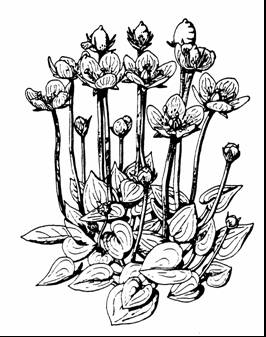 Rules of the Society1 NAMEThe name of the Society shall be the Liverpool Botanical Society (hereinafter called the Society).2 OBJECTSThe object of the Society shall be to promote for the benefit of the public the study of the various branches of botany and in furtherance of this object the Society shall have the following powers: -To hold meetings, lectures and exhibitions;To hold field meetings;To aid and encourage local workers, students and others pursuing the study of botany;To promote research into subjects directly connected with the objects of the Society and publish the results of such research;To educate public opinion and give advice and information; To publish papers, reports and other literature;To maintain a library;To do all such other things as are necessary for the attainment of the said purposes.3 MEMBERSHIPMembership shall be open to all persons interested in furthering the objects of the Society. Persons distinguished by their attainments in the study of botany, or who have rendered valuable service to the Society, shall be eligible for Honorary membership. Such Honorary Members, who shall not exceed ten in number, shall be nominated by the Council, and elected by a majority of votes at a General Meeting, and have all the privileges of ordinary members.4 SUBSCRIPTIONSSubscriptions shall be paid annually, at the rate currently determined by Council, the first payment being due within one month of election to the Society thereafter on the first of January. Any persons admitted after the October meeting shall not be called upon to pay any annual subscription for the following year.5 ARREARSNo member shall be entitled to take part in proceedings of the Society whose Subscription is unpaid. Any member whose subscription is not paid by the thirty- first day of October in any year is liable to be excluded from the membership of the Society by the order of Council.6 RESIGNATIONAny member wishing to resign membership shall give written notice to the Honorary Secretary prior to the first day of December, failing which such member shall be liable for the ensuing year’s subscription.7 MANAGEMENTThe management of the Society shall be vested in a Council elected annually from amongst its members. The duties of the Councils shall be to direct the business of the Society, arrange Ordinary and Field Meetings, enforce the rules, consider suggestions for any proposed alterations, regulate the expenditure of the funds of the Society and report thereon when necessary. They shall normally meet for these purposes prior to each Ordinary Meeting. The Council shall consist of a President, two Vice-Presidents, Honorary Secretary, Honorary Treasurer, Honorary Librarian, Honorary Editor and up to ten other members. Five to form a quorum. The President, or in his absence one of the Vice-Presidents, shall take the chair at all meetings, but if all should be absent, the Members present shall elect a Chairman from among themselves.8 NOMINATION AND ELECTION OF COUNCILEach Member proposed for election to the Council must be nominated by two duly qualified Members. Retiring Officers shall be eligible for re-election. All nominations must be sent, in writing to the Honorary. Secretary by the twenty-fourth day of December. The election of the Council shall take place at the Annual Meeting. In the event of a sufficient number not having been nominated, any duly qualified Member present at the Annual Meeting may propose or second any other duly qualified Member for the vacant offices or offices.9 VOTINGVoting in all elections of Officers and Council shall be by a show of hands unless a ballot be first demanded. All the acts of the Society shall be determined by a majority of the votes of the Members present and entitled to vote.10 MEETINGSThe Annual Meeting of the Society shall be held on the second Saturday in February. Ordinary Meetings shall be held on the second Saturday of November, December, January, and March;Field meetings may be held at places of botanical interest normally during the months April to October.A special Meeting of the Members may be called at any time by the Council, by giving not less than one weeks’ notice of  the business to be transacted at such Meeting to each Member. No business shall be transacted at a Special Meeting except that for which it has been called.11 VISITORSAny Members whose subscription is not in arrears may have the privilege of introducing friends at any Meeting of the Society.12 ALTERATION OF RULESThe rules shall only be amended at an Annual General meeting of the Society or at a Special General Meeting called for that purpose. Any alteration to the rules of the Society must receive the assent of not less than two-thirds of the Members present.13 DISSOLUTIONIf, upon the winding up or Dissolution the Society, there remains after the settling of all liabilities any property whatsoever this shall not be paid to or distributed among the Members of the Society but shall be given or transferred to such charities established for, similar charitable purpose.Adopted 1979  Amended February 2009 and February 2020